oco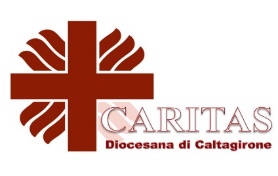 Allegato 3AIV Bando Diocesano promosso dalla Caritas per contributi allo studioLETTERA DI PRESENTAZIONE DEL PARROCOIo sottoscritto ____________________________________________________________________ Nato/a a _____________________________________ Prov. __________ il __________________ Parroco della Parrocchia _________________________________ di ________________________ A cui appartiene il/la giovane ________________________________________________________ Dichiaro sul conto di suddetto/a giovane quanto segue:_____________________, il _________________Timbro e Firma del Parroco